Writing – Year 1 – Summer Term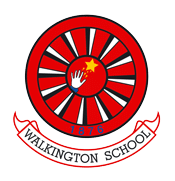 Continuation / Consolidation Of All ObjectivesPrior LearningPrior LearningPrior LearningAll EYFS Objectives CoveredAutumn Term objectives covered and ongoingSpring objectives highlighted in yellowAll EYFS Objectives CoveredAutumn Term objectives covered and ongoingSpring objectives highlighted in yellowAll EYFS Objectives CoveredAutumn Term objectives covered and ongoingSpring objectives highlighted in yellowKey vocabulary for this unitKey vocabulary for this unitKey vocabulary for this unitFictionNon-fictionAlphabet letter namesFinger spaceBlendSegmentFictionNon-fictionAlphabet letter namesFinger spaceBlendSegmentGrammar Words Throughout Year OneWordSentenceLetterCapital letterFull stopPunctuationSingularPluralQuestion markExclamation markLearning SequenceLearning SequenceLearning SequenceWrite with purpose• Say first and then write to tell others about ideas.• Write for a variety of purposes. – This will include throughout the year; Fiction - stories set in places pupils have been, stories with imaginary settings, stories that use the language of fairy tales and traditional tales, stories that mimic significant authors.Non-Fiction – Labels, lists, captions, instructions, recounts, present information, non-chronological reportsPoetry – poems that use pattern, rhyme and description• Plan by talking about ideas.• Use some of the characteristic features of the type of writing used.• Say first and then write to tell others about ideas.• Write for a variety of purposes. – This will include throughout the year; Fiction - stories set in places pupils have been, stories with imaginary settings, stories that use the language of fairy tales and traditional tales, stories that mimic significant authors.Non-Fiction – Labels, lists, captions, instructions, recounts, present information, non-chronological reportsPoetry – poems that use pattern, rhyme and description• Plan by talking about ideas.• Use some of the characteristic features of the type of writing used.Use imaginative description• Use well-chosen adjectives to add detail. • Use names of people, places and things.• Use well-chosen adjectives.Use nouns and pronouns for variety.• Use well-chosen adjectives to add detail. • Use names of people, places and things.• Use well-chosen adjectives.Use nouns and pronouns for variety.Organise writing appropriately• Re-read writing to check it makes sense.• Use the correct tenses.• Re-read writing to check it makes sense.• Use the correct tenses.Present neatly• Sit correctly and hold a pencil correctly.  • Begin to form lower-case letters correctly.• Form capital letters.• Form digits 0-9.• Understand letters that are formed in similar ways. • Form lower-case letters of a consistent size.• Write capital letters and digits of consistent size. • Use spacing between words that reflects the size of the letters.Spell correctly• Use suffixes where no change to the spelling of the root word is needed: helping, helped, helper, eating, quicker, quickest.• Spell common exception words correctly.• Spell words containing 40+ learned phonemes.• Begin to spell the Y1 common exception words. • Name letters of the alphabet in order. • Use letter names to describe spellings of words.• Use spelling rules.• Write simple sentences dictated by the teacher.• Spell by segmenting words into phonemes and represent them with the correct graphemes.• Learn some new ways to represent phonemes.• Use the prefix unPunctuate accurately• Leave spaces between words. • Use the word ‘and’ to join words and sentences.• Begin to punctuate using a capital letter for the name of people, places, the days of the week and I.• Use familiar punctuation correctly, including full stops, capital letters and question marks• Use the present and pas tense correctly.Analyse writing Discuss writing with the teacher and other pupils.• Use and understand grammatical terminology in discussing writing:• word, sentence, letter, capital letter, full stop, punctuation, singular, plural, question mark, exclamation mark (throughout the year) Discuss writing with the teacher and other pupils.• Use and understand grammatical terminology in discussing writing:• word, sentence, letter, capital letter, full stop, punctuation, singular, plural, question mark, exclamation mark (throughout the year)Present writing• Read aloud writing clearly enough to be heard by peers and the teacher• Read aloud writing with some intonation.• Read aloud writing clearly enough to be heard by peers and the teacher• Read aloud writing with some intonation.Assessment milestonesAssessment milestonesAssessment milestonesUse familiar punctuation – full stops, capital letters, question marksRe-read writing to check it makes senseUse familiar punctuation – full stops, capital letters, question marksRe-read writing to check it makes senseName letters of the alphabet in orderSpell words containing 40+ learned phonemesLeave spaces between words. Use the word ‘and’ to join words and sentences.Begin to punctuate using a capital letter for the name of people, places, the days of the week and ISit correctly and hold a pencil correctly.  Begin to form lower-case letters correctly.Form capital letters